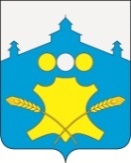 АдминистрацияБольшемурашкинского муниципального районаНижегородской областиПОСТАНОВЛЕНИЕ26.02.2014 г.                                                                     № 94О ПОРЯДКЕ СООБЩЕНИЯ ОТДЕЛЬНЫМИ КАТЕГОРИЯМИ ЛИЦ О ПОЛУЧЕНИИ ПОДАРКА В СВЯЗИ С ИХ ДОЛЖНОСТНЫМ ПОЛОЖЕНИЕМ ИЛИ ИСПОЛНЕНИЕМИМИ СЛУЖЕБНЫХ (ДОЛЖНОСТНЫХ) ОБЯЗАННОСТЕЙ, СДАЧИИ ОЦЕНКИ ПОДАРКА, РЕАЛИЗАЦИИ (ВЫКУПА) И ЗАЧИСЛЕНИЯСРЕДСТВ, ВЫРУЧЕННЫХ ОТ ЕГО РЕАЛИЗАЦИИВ соответствии с подпунктом «г» пункта 2 Национального плана противодействия коррупции на 2012 - 2013 годы, утвержденного Указом Президента Российской Федерации от 13 марта 2012 г. N 297 "О Национальном плане противодействия коррупции на 2012 - 2013 годы и внесении изменений в некоторые акты Президента Российской Федерации по вопросам противодействия коррупции", постановлением Правительства Российской Федерации от 09 января 2014 года № 10 «О порядке сообщения отдельными категориями лиц о получении подарка в связи с их должностным положением или исполнением ими служебных (должностных) обязанностей, сдачи и оценки подарка, реализации (выкупа) и зачисления средств, вырученных от его реализации», администрация Большемурашкинского муниципального района п о с т а н о в л я е т:1. Утвердить прилагаемый Положение о сообщении отдельными категориями лиц о получении подарка в связи с их должностным положением или исполнением ими служебных (должностных) обязанностей, сдаче и оценке подарка, реализации (выкупе) и зачислении средств, вырученных от его реализации.       2.Утвердить прилагаемый состав комиссии по приему и оценке  подарков,  полученных  в связи с протокольными мероприятиями, служебными командировками и другими официальными мероприятиями  муниципальными  служащими  администрации Большемурашкинского муниципального района.      3. Установить, что орган местного самоуправления осуществляет прием подарков, полученных лицами, замещающими муниципальные должности  и муниципальными служащими в связи с протокольными мероприятиями, служебными командировками и другими официальными мероприятиями, их оценку для принятия к бухгалтерскому учету, а также принимают решения о реализации указанных подарков.4. Определить уполномоченными структурными подразделениями администрации района:-  осуществляющими прием подарков полученных лицами, замещающими муниципальные должности  и муниципальными служащими в связи с протокольными мероприятиями, служебными командировками и другими официальными мероприятиями;- проводившими оценку для принятия к бухгалтерскому учету, а также принимающим решение о реализации указанных подарков:-управление делами;-управление финансов;-управление образования;-управление сельского хозяйства.5. Реализация полномочий, предусмотренных настоящим постановлением, осуществляется в пределах установленной предельной численности муниципальных служащих, а также бюджетных ассигнований, предусмотренных органу местного самоуправления в районном бюджете на руководство и управление в сфере установленных функций.6. Постановление администрации Большемурашкинского муниципального района от 29.12.2012 № 978 «Об утверждении Порядка передачи в муниципальную собственность Большемурашкинского муниципального района Нижегородской области, а также выкупа подарка, полученного муниципальным служащим администрации Большемурашкинского муниципального района Нижегородской области» отменить.        7. Рекомендовать органам местного самоуправления поселка и сельсоветов разработать и принять аналогичный муниципальный правовой акт.         8. Настоящее постановление опубликовать в районной газете «Знамя» и на официальном сайте  www.admbmur.ru  администрации Большемурашкинского  муниципального района.  9. Контроль за исполнением постановлением оставляю за собой.Глава администрации района                                          В.В.КокуринСОСТАВкомиссии по приему и оценке  подарков,  полученных  в связи с протокольными мероприятиями, служебными командировками и другими официальными  мероприятиями  муниципальными  служащими  администрации Большемурашкинского муниципального районаР.Е.Даранов – зам.главы администрации, председатель комитета по                         управлению экономикой,                         председатель комиссии.И.В.Козлова – специалист I категории сектора правовой, организацион-                          ной , кадровой работы и информационного обеспечения,                          секретарь комиссии.   Члены комиссии:И.Д.Садкова – управляющий делами администрации района.А.Н.Абросимов  - начальник управления сельского хозяйства.А.И.Белов     - начальник управления образования.Н.В.Лобанова – начальник  финансового управления,                            зам. председателя комиссии.             Г.М.Лазарева – начальник сектора правовой, организационной, кадровой                                        работы и информационного обеспечения.Утвержденопостановлением администрацииБольшемурашкинскогомуниципального районаот ___________ 2014 г. № ___ПОЛОЖЕНИЕО СООБЩЕНИИ ОТДЕЛЬНЫМИ КАТЕГОРИЯМИ ЛИЦ О ПОЛУЧЕНИИ ПОДАРКА В СВЯЗИ С ИХ ДОЛЖНОСТНЫМ ПОЛОЖЕНИЕМ ИЛИ ИСПОЛНЕНИЕМ ИМИ СЛУЖЕБНЫХ (ДОЛЖНОСТНЫХ) ОБЯЗАННОСТЕЙ, СДАЧЕ И ОЦЕНКЕПОДАРКА, РЕАЛИЗАЦИИ (ВЫКУПЕ) И ЗАЧИСЛЕНИИ СРЕДСТВ,ВЫРУЧЕННЫХ ОТ ЕГО РЕАЛИЗАЦИИ (далее – Положение)1. Настоящее Положение определяет порядок сообщения лицами, замещающими муниципальные должности, муниципальными служащими о получении подарка в связи с протокольными мероприятиями, служебными командировками и другими официальными мероприятиями, участие в которых связано с их должностным положением или исполнением ими служебных (должностных) обязанностей, порядок сдачи и оценки подарка, реализации (выкупа) и зачисления средств, вырученных от его реализации.2. Для целей настоящего Положения используются следующие понятия:"подарок, полученный в связи с протокольными мероприятиями, служебными командировками и другими официальными мероприятиями" - подарок, полученный лицом, замещающим муниципальную должность, служащим, работником от физических (юридических) лиц, которые осуществляют дарение исходя из должностного положения одаряемого или исполнения им служебных (должностных) обязанностей, за исключением канцелярских принадлежностей, которые в рамках протокольных мероприятий, служебных командировок и других официальных мероприятий предоставлены каждому участнику указанных мероприятий в целях исполнения им своих служебных (должностных) обязанностей, цветов и ценных подарков, которые вручены в качестве поощрения (награды);"получение подарка в связи с должностным положением или в связи с исполнением служебных (должностных) обязанностей" - получение лицом, замещающим муниципальную должность, служащим, работником лично или через посредника от физических (юридических) лиц подарка в рамках осуществления деятельности, предусмотренной должностным регламентом (должностной инструкцией), а также в связи с исполнением служебных (должностных) обязанностей в случаях, установленных федеральными законами и иными нормативными актами, определяющими особенности правового положения и специфику профессиональной служебной и трудовой деятельности указанных лиц.3. Лица, замещающие   должности муниципальной службы,  работники не вправе получать не предусмотренные законодательством Российской Федерации подарки от физических (юридических) лиц в связи с их должностным положением или исполнением ими служебных (должностных) обязанностей.4. Лица, замещающие    должности муниципальной службы,  работники обязаны в порядке, предусмотренном настоящим Положением, уведомлять обо всех случаях получения подарка в связи с их должностным положением или исполнением ими служебных (должностных) обязанностей муниципальный орган, фонд или иную организацию, в которых указанные лица проходят муниципальную службу или осуществляют трудовую деятельность.5. Уведомление о получении подарка в связи с должностным положением или исполнением служебных (должностных) обязанностей (далее - уведомление), составленное по форме согласно  приложению 1 к настоящему Порядку, представляется не позднее 3 рабочих дней со дня получения подарка в уполномоченное структурное подразделение муниципального органа  или иной организации, в которых лицо, замещающее муниципальную  должность, служащий, работник проходят муниципальную службу или осуществляют трудовую деятельность (далее - уполномоченное структурное подразделение (уполномоченная организация). К уведомлению прилагаются документы (при их наличии), подтверждающие стоимость подарка (кассовый чек, товарный чек, иной документ об оплате (приобретении) подарка).В случае если подарок получен во время служебной командировки, уведомление представляется не позднее 3 рабочих дней со дня возвращения лица, получившего подарок, из служебной командировки.При невозможности подачи уведомления в сроки, указанные в абзацах первом и втором настоящего пункта, по причине, не зависящей от лица, замещающего муниципальную должность, служащего, работника, оно представляется не позднее следующего дня после ее устранения.6. Уведомление составляется в 2 экземплярах, один из которых возвращается лицу, представившему уведомление, с отметкой о регистрации, другой экземпляр направляется в комиссию по поступлению и выбытию активов муниципального органа или иной организации (уполномоченной организации), образованные в соответствии с законодательством о бухгалтерском учете (далее - комиссия или коллегиальный орган).7. Подарок, стоимость которого подтверждается документами и превышает 3 тыс. рублей либо стоимость которого получившим его служащему, работнику неизвестна, сдается ответственному лицу уполномоченного структурного подразделения (уполномоченной организации), которое принимает его на хранение по акту приема-передачи составленного по форме согласно приложения  2 к настоящему Порядку  не позднее 5 рабочих дней со дня регистрации уведомления в соответствующем журнале регистрации.8. Подарок, полученный лицом, замещающим муниципальную должность, независимо от его стоимости, подлежит передаче на хранение в порядке, предусмотренном пунктом 7 настоящего Положения.9. До передачи подарка по акту приема-передачи ответственность в соответствии с законодательством Российской Федерации за утрату или повреждение подарка несет лицо, получившее подарок.10.Акты приема передачи подарков по мере поступления регистрируются в книге учета актов приема передачи подарков, форма которой предусмотрена приложением  3 к настоящему  Порядку.11.В целях принятия к бухгалтерскому учету подарка в порядке, установленном законодательством Российской Федерации, определение его стоимости проводится на основе рыночной цены, действующей на дату принятия к учету подарка, или цены на аналогичную материальную ценность в сопоставимых условиях с привлечением при необходимости комиссии или коллегиального органа. Сведения о рыночной цене подтверждаются документально, а при невозможности документального подтверждения - экспертным путем. Подарок возвращается сдавшему его лицу по акту приема-передачи в случае, если его стоимость не превышает 3 тыс. рублей.Возврат подарка, стоимость которого не превышает трех тысяч рублей производится в течение пяти рабочих дней со дня его оценки по акту возврата подарков, форма которого предусмотрена Приложением  4 к настоящему Порядку.12.Уполномоченное структурное подразделение (уполномоченная организация) обеспечивает включение в установленном порядке принятого к бухгалтерскому учету подарка, стоимость которого превышает 3 тыс. рублей, в реестр Большемурашкинского муниципального района.Подарок, стоимость которого подтвержденная документами или протоколом оценочной комиссии администрации, составляет более трех тысяч рублей, учитывается на забалансовом акте 02 «Материальные ценности, принятые на хранение» в установленном законодательством порядке с открытием инвентаризационной карточки, форма которой предусмотрена приложением  5 к настоящему Порядку, предусмотренной в соответствии с номером акта приема-передачи подарков, и хранится в обеспечивающем сохранность помещении администрации Большемурашкинского муниципального района.13. Лицо, замещающее муниципальную должность, служащий, работник, сдавшие подарок, могут его выкупить, направив на имя представителя нанимателя (работодателя) соответствующее заявление не позднее двух месяцев со дня сдачи подарка.14.Уполномоченное структурное подразделение (уполномоченная организация) в течение 3 месяцев со дня поступления заявления, указанного в пункте 12 настоящего Положения, организует оценку стоимости подарка для реализации (выкупа) и уведомляет в письменной форме лицо, подавшее заявление, о результатах оценки, после чего в течение месяца заявитель выкупает подарок по установленной в результате оценки стоимости или отказывается от выкупа.15. Подарок, в отношении которого не поступило заявление, указанное в пункте 12 настоящего Положения, может использоваться муниципальным органом или иной организацией с учетом заключения комиссии или коллегиального органа о целесообразности использования подарка для обеспечения деятельности муниципального органа или иной организации.16. В случае нецелесообразности использования подарка руководителем муниципального или иной организации принимается решение о реализации подарка и проведении оценки его стоимости для реализации (выкупа), осуществляемой уполномоченными муниципальными органами и организациями посредством проведения торгов в порядке, предусмотренном законодательством Российской Федерации.17. Оценка стоимости подарка для реализации (выкупа), предусмотренная пунктами 14 и 16  настоящего Положения, осуществляется субъектами оценочной деятельности в соответствии с законодательством Российской Федерации об оценочной деятельности.18. В случае если подарок не выкуплен или не реализован, руководителем муниципального органа иной организации принимается решение о повторной реализации подарка, либо о его безвозмездной передаче на баланс благотворительной организации, либо о его уничтожении в соответствии с законодательством Российской Федерации.19. Средства, вырученные от реализации (выкупа) подарка, зачисляются в доход соответствующего бюджета в порядке, установленном бюджетным законодательством Российской Федерации.Приложениек Положению о сообщенииотдельными категориями лицо получении подарка в связис их должностным положениемили исполнением ими служебных(должностных) обязанностей, сдачеи оценке подарка, реализации(выкупе) и зачислении средств,вырученных от его реализации                      Уведомление о получении подарка                          _________________________________________________    (наименование уполномоченного                          _________________________________________________                                     структурного подразделения                          _________________________________________________                       муниципального органа,                           _________________________________________________                          или иной организации (уполномоченной организации)                          от ______________________________________________	____________________________________________	                                                                                        (ф.и.о., занимаемая должность)Уведомление о получении подарка от "__" ________ 20__ г.    Извещаю о получении ________________________________________________________                                                                                                   (дата получения)подарка(ов) на ________________________________________________________________                                      (наименование протокольного мероприятия, служебной    командировки,                                           другого официального мероприятия, место и дата проведения)Приложение: ______________________________________________ на _____ листах.                     (наименование документа)Лицо, представившееуведомление         _________  _________________________  "__" ____ 20__ г.                    (подпись)    (расшифровка подписи)Лицо,     принявшееуведомление         _________  _________________________  "__" ____ 20__ г.                    (подпись)    (расшифровка подписи)Регистрационный номер в журнале регистрации уведомлений ___________________"__" _________ 20__ г.----------------------------------------<*> Заполняется при наличии документов, подтверждающих стоимость подарка.ЖУРНАЛучета заявлений и  подарков,  полученных  в связи с протокольными мероприятиями, служебными командировкамии другими официальными мероприятиями  муниципальными   служащими  администрацииБольшемурашкинского муниципального района Приложение № 1к Порядку о сообщенииотдельными категориями лицо получении подарка в связис их должностным положениемили исполнением ими служебных(должностных) обязанностей, сдачеи оценке подарка, реализации(выкупе) и зачислении средств,вырученных от его реализации
Руководителю_________________________                                   ______________________________________                                          (инициалы, фамилия)                                 от _____________________________________                                   ______________________________________                                      (Ф.И.О., занимаемая должность)ЗАЯВЛЕНИЕ    В  соответствии с частью 2 статьи 575 Гражданского кодекса Российской Федерации и статьей 17 Федерального закона  от  27  июля 2004 г.  № 79-ФЗ "О государственной гражданской службе Российской Федерации" прошу принять полученные мною в связи с __________________________________________________________________________________________________________________________________________________________(наименование протокольного мероприятия, служебной командировки, другого   официального мероприятия)следующие подарки: ______________________________* Заполняется при наличии документов, подтверждающих стоимость подарка.                                Подпись _________________________________                                   "______" ____________________ 20___ г.Приложение № 2к Порядку о сообщенииотдельными категориями лицо получении подарка в связис их должностным положениемили исполнением ими служебных(должностных) обязанностей, сдачеи оценке подарка, реализации(выкупе) и зачислении средств,вырученных от его реализацииФормаАкт
приема-передачи подарка(ов), полученного муниципальным служащим в связи с протокольными мероприятиями, служебными  командировками и другими официальными мероприятиями     "____" ____________ 20______                                              №_______     Муниципальный	 служащий  ______________________________________________________________________________________________________________________________________(Ф.И.О., наименование замещаемой должности муниципальной службы с          указанием структурного подразделения)в соответствии  с  Гражданским кодексом Российской Федерации, Федеральным законом от 27 июля 2004 г. N 79-ФЗ "О государственной гражданской  службе Российской  Федерации"  передает,  а   материально   ответственное   лицо управления (отдела)________________________________________________________________________________________________________________________________________________________________     (Ф.И.О., наименование замещаемой должности гражданской службы)принимает подарок, полученный в связи с:_________________________________________________________________________                (указывается мероприятие и дата)Наименование подарка ____________________________________________________Вид подарка _____________________________________________________________                    (бытовая техника, предметы искусства и др.)Приложение: _______________________________________________ на ___ листах                      (наименование документов)         Сдал                                    Принял   ________________                        ________________   (Ф.И.О., подпись)                      (Ф.И.О., подпись)Приложение № 3к Порядку о сообщенииотдельными категориями лицо получении подарка в связис их должностным положениемили исполнением ими служебных(должностных) обязанностей, сдачеи оценке подарка, реализации(выкупе) и зачислении средств,вырученных от его реализацииФормаКнига
учета актов приема-передачи подарков, полученных муниципальными  служащими в связи с протокольными мероприятиями, служебными командировками и другими официальными мероприятиямиПриложение №  4
к Порядку о сообщенииотдельными категориями лицо получении подарка в связис их должностным положениемили исполнением ими служебных(должностных) обязанностей, сдачеи оценке подарка, реализации(выкупе) и зачислении средств,вырученных от его реализацииФормаАктвозврата подарка(ов), полученного муниципальным  служащим в связи с протокольными мероприятиями, служебными командировками и другими официальными мероприятиями      "____" ____________ 20______                                                                        № _______   Материально ответственное лицо  ____________________________________________________     (Ф.И.О., наименование замещаемой должности муниципальной службы)в соответствии с Гражданским кодексом Российской Федерации и  Федеральным законом от 27 июля 2004 г. N 79-ФЗ "О государственной гражданской  службе Российской Федерации", а также на основании протокола заседания оценочной комиссии   по   оценке   подарков,   полученных   гражданским   служащим, от "___" __________ 20__ г. возвращает гражданскому служащему________________________________________________________________________      (Ф.И.О., наименование замещаемой должности муниципальной службы           с указанием структурного подразделения)_______________________________________________________________________________подарок(и),  переданный(ые)  по  акту  приема-передачи   подарка(ов)   от "___" ______________ 20___ г. № ________.         Выдал                                                                                   Принял   ________________                                                                    ________________   (Ф.И.О., подпись)                                                               (Ф.И.О., подпись)Приложение № 5к Порядку о сообщенииотдельными категориями лицо получении подарка в связис их должностным положениемили исполнением ими служебных(должностных) обязанностей, сдачеи оценке подарка, реализации(выкупе) и зачислении средств,вырученных от его реализацииФормаИнвентаризационная карточка № ___________Наименование подарка _______________________________________________Вид подарка ________________________________________________________Стоимость __________________________________________________________Дата передачи ______________________________________________________Сдал ______________________________________________________________Принял _____________________________________________________________Место хранения ______________________________________________________УТВЕРЖДЕН                             постановлением администрации Большемурашкинского муниципального района                                от ______________   № _____Наименование подаркаХарактеристика подарка, его описаниеКоличество предметовСтоимость в рублях <*>1.2.ИтогоРегистрационный №Дата поступления заявления и  подарка Фамилия, имя, отчество, должность лица,  получившего   подарок Наименование  подарка Решение, принятое комиссией по определению стоимости  подарков  № и дата протоколаДата возврата  подарка  и роспись лица,  получившего   подарок 123456N
п/п Наименование подарка Характеристика подарка, его описание Количество предметов Стоимость в рублях* 1. 2. Итого N
п/п Дата Наименование и вид подарка Ф.И.О., должность гражданского служащего, сдавшего подарок Подпись Ф.И.О., должность гражданского служащего, принявшего подарок Подпись Отметка о возврате подарка 